Centro Municipal de Educação Infantil Leonídes Alves da Rocha Rua Alzini Martelo, 2500-Jardim EsperençaTelefone: (34) 38229791Classificação para o ano de 2015BERÇÁRIOCentro Municipal de Educação Infantil Leonídes Alves da Rocha Rua Alzini Martelo, 2500-Jardim EsperençaTelefone: (34) 38229791Classificação para o ano de 2015MATERNAL ICentro Municipal de Educação Infantil Leonídes Alves da Rocha Rua Alzini Martelo, 2500-Jardim EsperençaTelefone: (34) 38229791Classificação para o ano de 2015MATERNAL IIIPrefeitura Municipal de Patos de MinasSecretaria Municipal de EducaçãoRua Dores do Indaiá, 17 -  Centro – CEP: 38700140Email: semed@patosdeminas.mg.gov.brNºNome do AlunoDistãncia a Pé1Maria Cecilia Carvalho Santos2Perséfone Fernanda Mauricia Nunes85m3Cecília Marques da Silva180m4Maria Antônia Soares de Paulo270m5Aline Cristina Queiroz350m6Maria Antônia de Sousa Pereira400m7Bernardo Andrade Castro450m8Igor Dias da Silva650m9João Pedro Medeiros de Aquino700m10Erick Davi Lopes de Castro700m11Enzo Gabriel Leal Cordeiro700mPrefeitura Municipal de Patos de MinasSecretaria Municipal de EducaçãoRua Dores do Indaiá, 17 -  Centro – CEP: 38700140Email: semed@patosdeminas.mg.gov.brNºNome do AlunoDistância a Pé1João Gabriel Gonçalves dos Santos2Khallel Lucas Rosa e Silva3Kethelyn Ester Gonçalves Silva4Arthur Gabriel Rodrigues Brito5Palloma Emanuely Amaral de Oliveira6Maria Cecília Oliveira Freitas7Miguel Silva Rodrigues8Miguel Darllan Caetano Alves9Kauê Miguel da Mota10Davi Francisco Caixeta11Maria Gabriela Rocha12Pyetro Miguel Rosa CaixetaPrefeitura Municipal de Patos de MinasSecretaria Municipal de EducaçãoRua Dores do Indaiá, 17 -  Centro – CEP: 38700140Email: semed@patosdeminas.mg.gov.brNºNome do AlunoDistância a Pé1Isabele Cristine da Silva2Sarah Victória Pires Ferreira3Bruna Martins de Araújo4Nicolly Vitória Gonçalves Ribeiro5Ana Clara Silva Costa6Erick D´Lucca Soares Silva7Aghatta Vittorya Alves Silva8Deborah Natanaelly de Souza9Rafaella Cristine Ferreira Sousa10Matheus Gonçalves Silva11Otavio Gonçalves Rodrigues12Raiare Cristina Ribeiro Rosa13Isabella Victória Rodrigues Rocha14Isabelly Cristiny da Silva Souza15Stéphane Laura Rocha Rosa16Brayan Henrique Alves Rosa17Luiz Miguel Guinsberg Ribeiro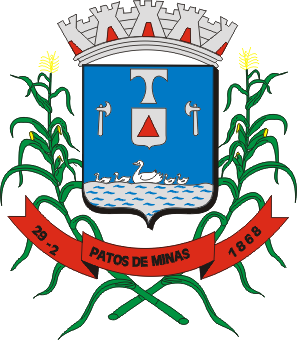 